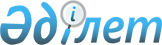 О внесении изменения в состав Консультативного комитета по налоговой политике и администрированию
					
			Утративший силу
			
			
		
					Решение Коллегии Евразийской экономической комиссии от 5 февраля 2014 года № 13. Утратило силу решением Коллегии Евразийской экономической комиссии от 28 сентября 2015 года № 128.

      Сноска. Утратило силу решением Коллегии Евразийской экономической комиссии от 28.09.2015 № 128 (вступает в силу по истечении 30 календарных дней с даты его официального опубликования).      Коллегия Евразийской экономической комиссии решила:



      1. Включить в состав Консультативного комитета по налоговой политике и администрированию, утвержденный Решением Коллегии Евразийской экономической комиссии от 15 марта 2012 г. № 13, от Республики Беларусь Селицкую Эллу Александровну – заместителя Министра по налогам и сборам Республики Беларусь.



      2. Настоящее Решение вступает в силу по истечении 30 календарных дней с даты его официального опубликования.      Председатель Коллегии

      Евразийской экономической

      комиссии                                     В. Христенко
					© 2012. РГП на ПХВ «Институт законодательства и правовой информации Республики Казахстан» Министерства юстиции Республики Казахстан
				